BIOLOGISCHE REGELUNGMit Hilfe der biologischen Regelung ist eine bessere Anpassung an wechselnde Umweltbedingungen (und damit eines bessere Umweltunabhängigkeit) möglich.Grundlagen der Regelung	1Biologische Regelung	1Regelung der Körpertemperatur	3Regelung des Blutzuckerspiegels	4Regelung des Iodhormongehaltes im Blut	7weitere biologische Regelungen	7Technische Regelung	8Lexikon einiger Fachbegriffe	8Quellenangaben und Hinweise	9Grundlagen der Regelungbasiert auf dem Zusammenwirken von Nerven- und Hormonsystembiologischer Regelkreis ist ein erweiterter Reflexbogen zur Anpassung der Körperfunktionen an wechselnde UmweltbedingungenBiologische RegelungRegelsystemeNervensystem [schnell, nicht so lange wirksam], Hormonsystem [langsame Anpassung, aber nachhaltige Wirkung]Vergleich Reflex – RegelkreisRegelkreise basieren häufig auch auf unbedingten Reflexen, sind aber wesentlich erweitertim Gegensatz zu einfachen unbedingten Reflexen wird eine biologische Größe auf einen ganz bestimmten Wert in Abhängigkeit von Signalen auf der Umwelt oder dem Körperinnern eingestellt [und nicht nur nach dem Prinzip ja oder nein wie bei einem Reflex]allgemeines Schema eines biologischen Regelkreises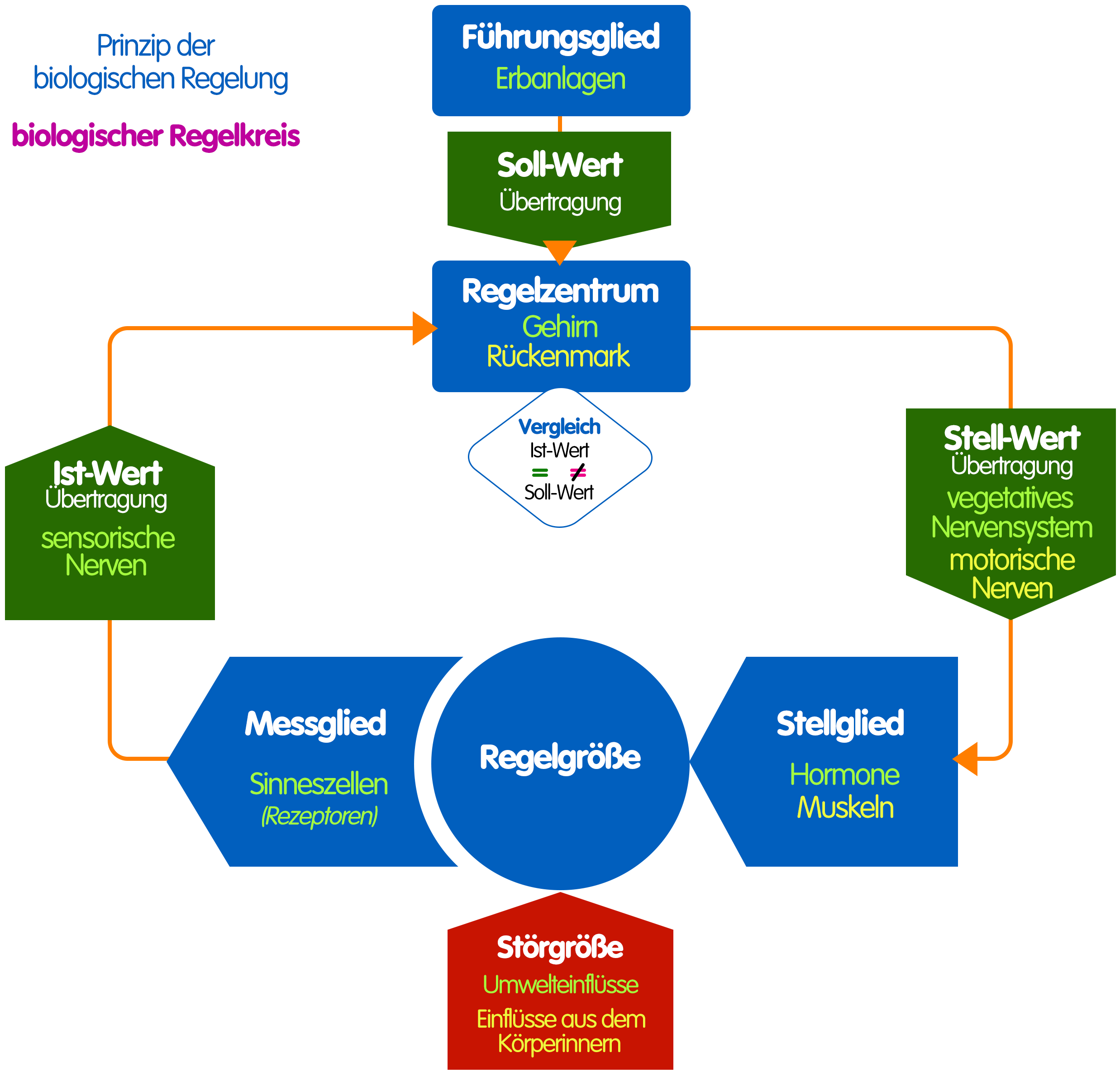 Adaptation und AkkommodationAdaptation  Regulation der Pupillengröße in Abhängigkeit von der Lichtintensität [durch die Muskulatur in der Regenbogenhaut]je heller die Lichtstärke umso enger die PupilleAkkommodation  Regulation der Linsenwölbung in Abhängigkeit von unterschiedlich entfernten Gegenständen [durch die Tätigkeit der Ziliarmuskeln]in Ruhe ist das Auge auf fernes Sehen eingestellt [Linse abgeflacht]Mehr dazu findest du auf der Seite zum Thema Auge im Bereich Biologie auf eqiooki.de.Regelung der Körpertemperaturdurch die Außentemperatur sowie körperliche Ruhe oder Betätigung muss die Körpertemperatur von 37°C ständig konstant gehalten werdendie Verarbeitung der Signale erfolgt im Zwischenhirn; je nach Außentemperatur arbeiten dann die Schweißdrüsen, die Wärmeproduktion in den Zellen wird angepasst und der Querschnitt der Blutgefäße wird weiter oder enger gestellt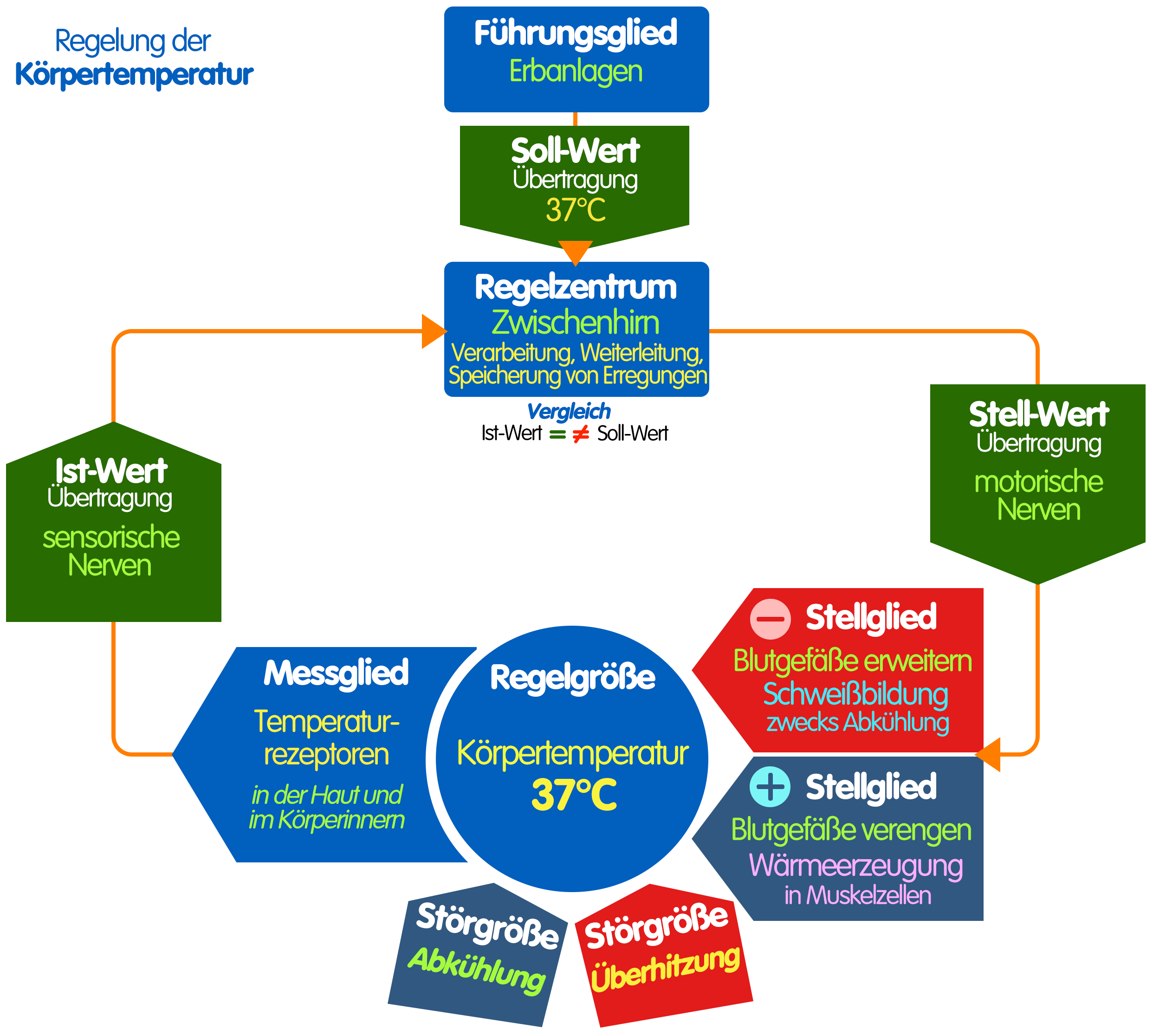 Regelung des Blutzuckerspiegelsder Traubenzuckergehalt im Blut ändert sich ständig [z.B. durch Ernährung] und muss konstant gehalten werden; durch Hormone reguliert:Senkung des Blutzuckerspiegels  mittels InsulinHebung des Blutzuckerspiegels  mittels Glucagon [und Adrenalin bei Stress]Mehr dazu findest du auch auf der Seite zum Thema Diabetes im Bereich Biologie [inklusive Regelkreisschema].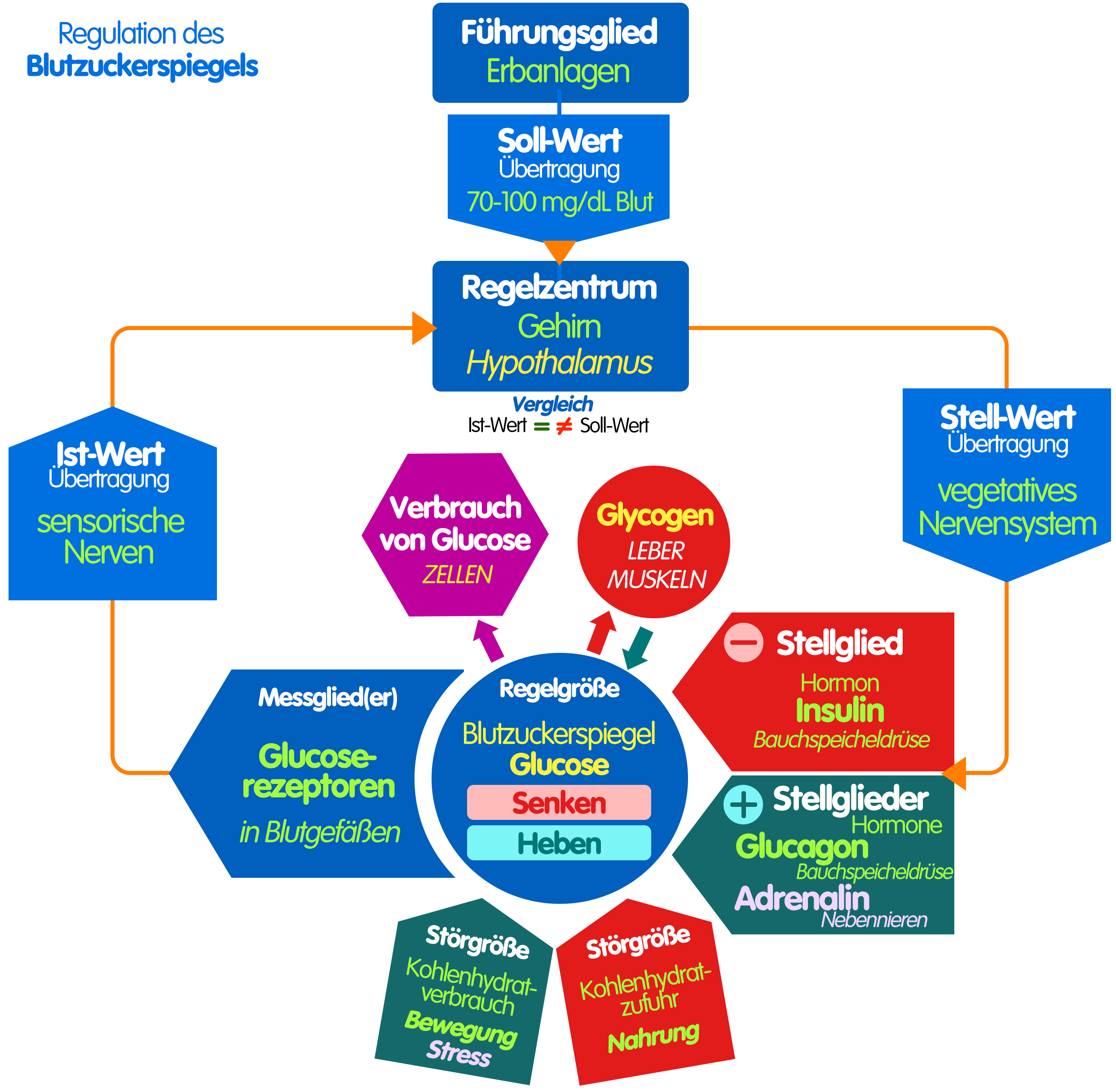 Senkung des Blutzuckerspiels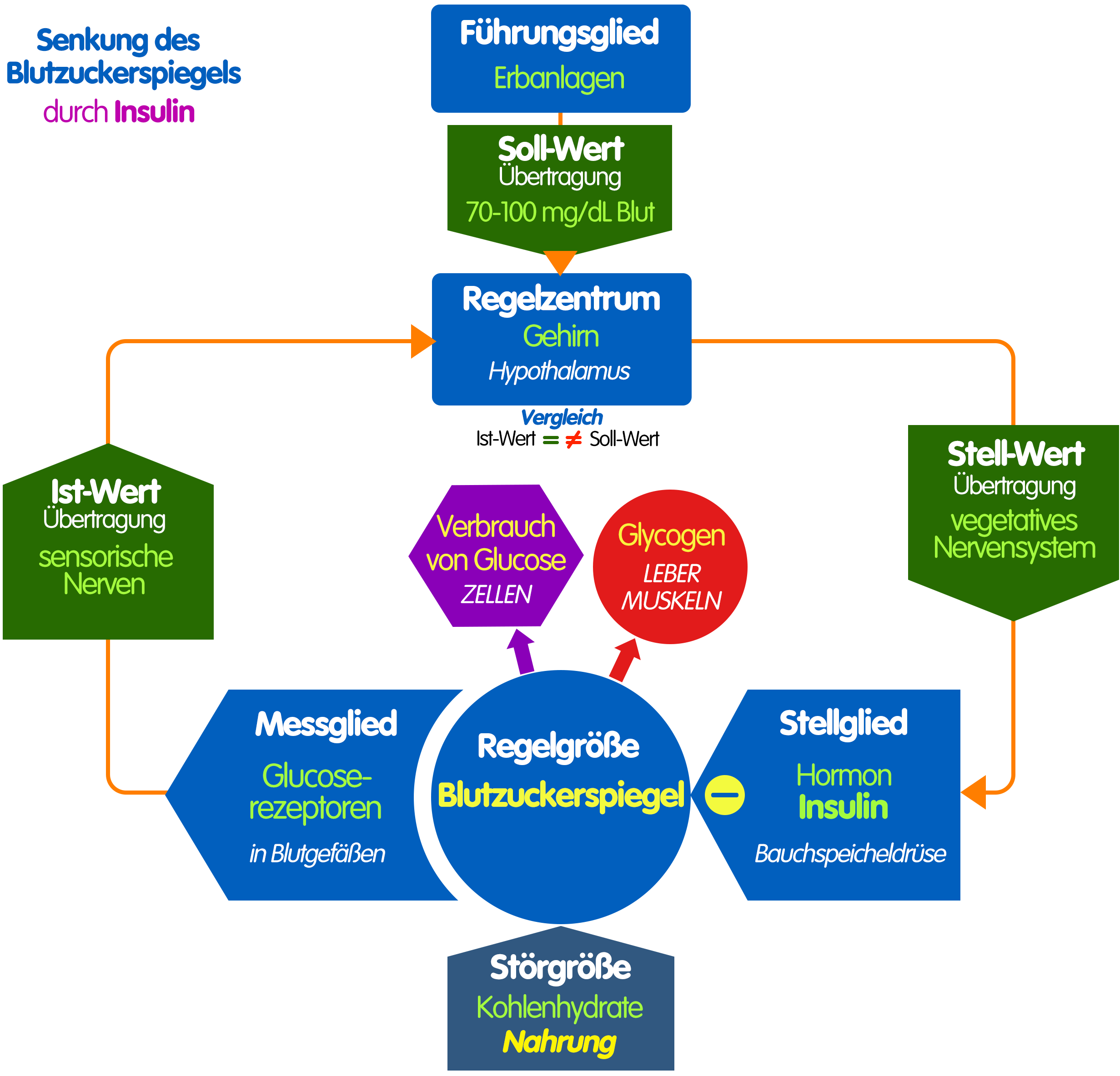 Hebung des Blutzuckerspiegels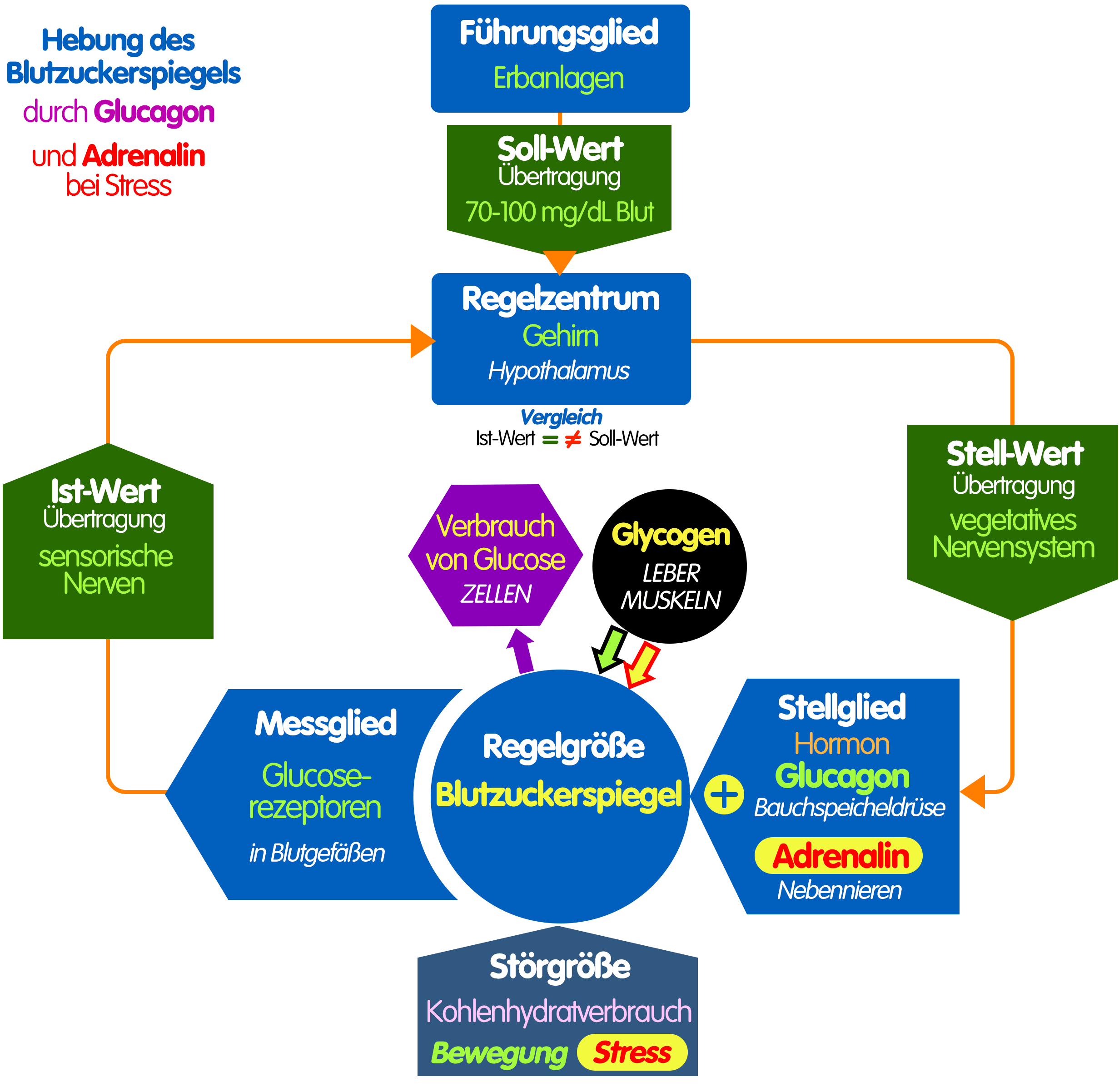 Regelung des Iodhormongehaltes im Blutiodhaltige Schilddrüsenhormone wie Thyroxin [Tetraiodthyronin, T4] und Triiodthyronin [T3] oder regulieren den Energiestoffwechsel des MenschenAktivierung der Schilddrüse [Glandula thyreoidea] durch Hypophysenhormone [TSH, Thyreoidea-stimulierendes Hormon; Thyreotropin], die wiederum durch Hormone des Hypothalamus [TRH, Thyreotropin freisetzendes Hormon; Thyreoliberin] reguliert werden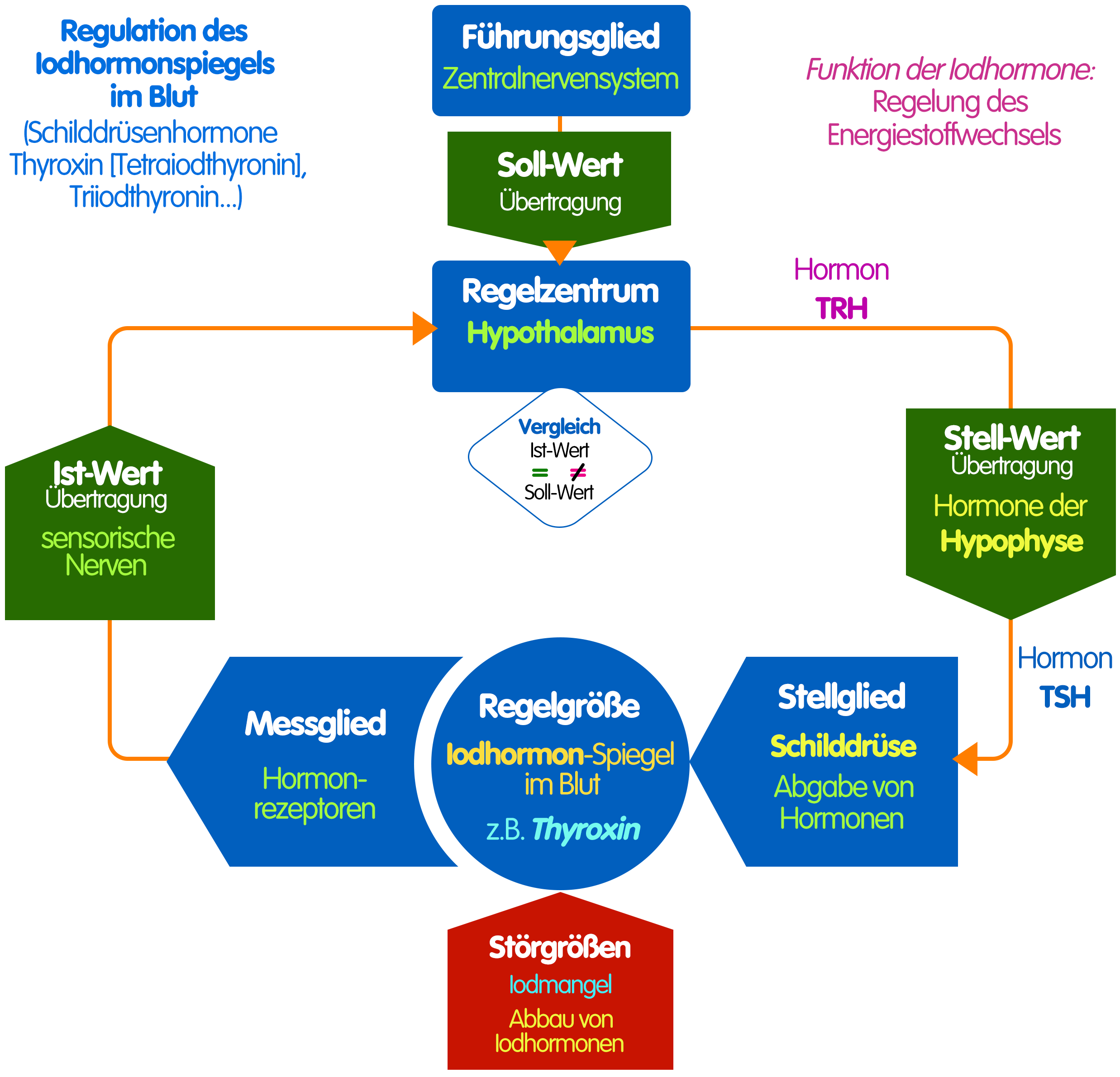 weitere biologische Regelungenz.B. Regelung des Grundumsatzes [u.a. durch das Schilddrüsenhormon Thyroxin], der Atemfrequenz, des Sauerstoffgehaltes im Blut, von Muskellängen, von Blutdruck sowie der Herzfrequenz, von Hunger und SättigungTechnische RegelungBiologische Regelkreise sind ähnlich wie technische aufgebautz.B. Regelung der Heizungstemperatur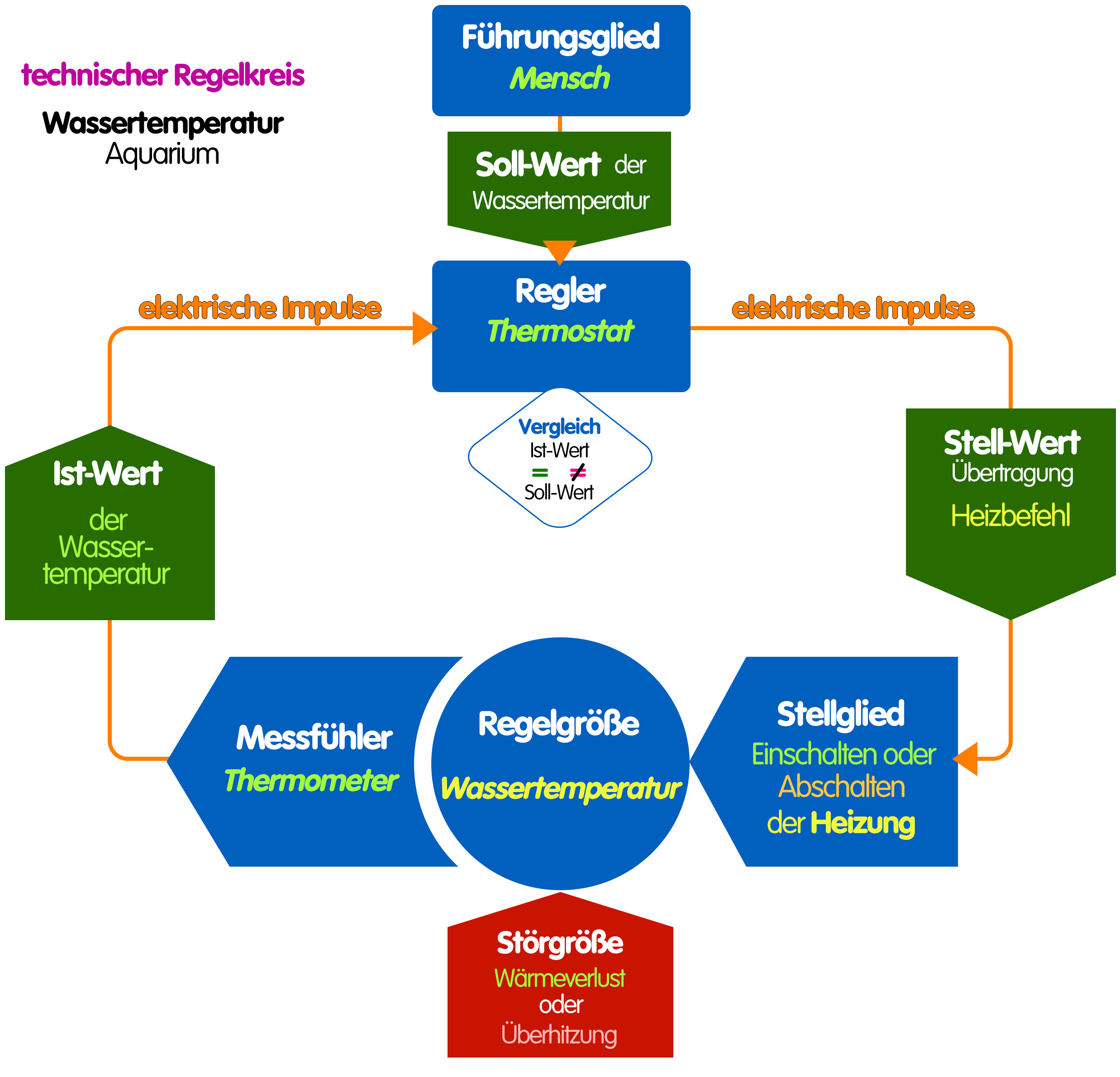 Lexikon einiger FachbegriffeReflexschnelle, unwillkürliche Reaktion auf UmweltreizeAdaptationAnpassung des Auges an unterschiedliche LichtintensitätAkkommodationAnpassung des Auges an unterschiedlich entfernte GegenständeEffektorErfolgsorgan [z.B. Muskel]ErregungZustand des gesteigerten Stoffwechsels einer Sinnes- oder Nervenzelle; messbare bioelektrische ImpulseRezeptorSinneszelleSinnesorganRezeptoren kombiniert mit Hilfs- und SchutzeinrichtungenQuellenangaben und HinweiseDie Inhalte dieser Webseite wurden urheberrechtlich durch den Autor zusammengestellt und eigenes Wissen sowie Erfahrungen genutzt. Bilder und Grafiken sind ausschließlich selbst angefertigt.Für die Gestaltung dieser Internetseite verwendeten wir zur Information, fachlichen Absicherung sowie Prüfung unserer Inhalte auch verschiedene Seiten folgender Internetangebote: wikipedia.de, schuelerlexikon.de, seilnacht.com, de.wikibooks.org, aidshilfe.de, unaids.org; darüber hinaus die Schroedel-Lehrbücher Erlebnis Biologie, Klassen 7 und 8 [Ausgaben ab 2005 für Sachsen], die Cornelsen Volk und Wissen Lehrbücher Biologie 7 und 8 [2005, Ausgabe Sachsen] und das Nachschlagewerk Duden Basiswissen Biologie [Ausgabe 2010]. Zitate oder Kopien erfolgten nicht bzw. wurden entsprechend gekennzeichnet.Dieses Skript wurde speziell auf dem Niveau der Sekundarstufe I erstellt.